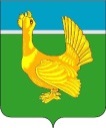 Администрация Верхнекетского районаПОСТАНОВЛЕНИЕО внесении изменений в постановление Администрации Верхнекетского района от 19.11.2015 № 962 «Об утверждении муниципальной программы «Развитие молодежной политики, физической культуры и спорта в Верхнекетском районе на 2016–2021 годы»В соответствии со статьей 179 Бюджетного кодекса Российской Федерации, постановлением Администрации Верхнекетского района от 09.10.2012 № 1225 «Об утверждении Порядка принятия решений о разработке муниципальных программ Верхнекетского района и их формирования и реализации», решением Думы Верхнекетского района от 26.12.2019 № 75 «О местном бюджете муниципального образования Верхнекетский район Томской области на 2020 год и на плановый период 2021 и 2022 годов»,ПОСТАНОВЛЯЮ:1. Внести в постановление Администрации Верхнекетского района от 19.11.2015 №962 «Об утверждении муниципальной программы «Развитие молодежной политики, физической культуры и спорта в Верхнекетском районе на 2016–2021 годы» следующие изменения:          1) в паспорте строку «Объем и источники финансирования (тыс. рублей)» изложить в следующей редакции: 	2) в подпрограмме 1 «Развитие физической культуры, спорта и улучшение спортивной инфраструктуры в Верхнекетском районе на 2016 - 2021 годы»:в паспорте строку «Объем и источники финансирования (тыс. рублей)» изложить в следующей редакции:        Таблицу Главы 4. «Механизмы реализации и управления муниципальной подпрограммой, включая ресурсное обеспечение» финансирование мероприятий Подпрограммы 1 изложить в следующей редакции:	3) подпрограмме 2 «Создание условий для развития эффективной молодежной политики в Верхнекетском районе на 2016 - 2021 годы»:в паспорте строку «Объем и источники финансирования (тыс. рублей)» изложить в следующей редакции:таблицу Главы 4. «Механизмы реализации и управления муниципальной подпрограммой, включая ресурсное обеспечение» изложить в следующей редакции:4) приложение 1 к Программе изложить в новой редакции согласно приложению  к настоящему постановлению.	5. Настоящее постановление вступает в силу со дня его официального опубликования в информационном вестнике Верхнекетского района «Территория» и распространяет своё действие на правоотношения, возникшие с 01 января 2020 года.   	6. Разместить постановление на официальном сайте Администрации Верхнекетского района.         Глава Верхнекетского района                                                                С.А.АльсевичМацаль В.А.2-17-76« 12 » августа 2020 г.р.п. Белый ЯрВерхнекетского районаТомской области                № 758Объем и источники финансирования(тыс. рублей)ИсточникиВсего201620172018201920202021Объем и источники финансирования(тыс. рублей)федеральный бюджет (по согласованию) 3200-395,4--2700104,6Объем и источники финансирования(тыс. рублей)областной бюджет (по согласованию)  19852,82040,12491,23284,23686,34145,34205,7Объем и источники финансирования(тыс. рублей)районныйбюджет15314,61407,31757,55314,22558,92977,11299,6Объем и источники финансирования(тыс. рублей)бюджеты поселений (по согласованию)173,39578,3----Объем и источники финансирования(тыс. рублей)внебюджетные      
источники (по     
согласованию)     -------Объем и источники финансирования(тыс. рублей)всего по          
источникам        38540,73542,44722,48598,46245,29822,45609,9Объем и источники          
финансирования             
(тыс. рублей)Источники         Всего201620172018201920202021Объем и источники          
финансирования             
(тыс. рублей)федеральный бюджет (по согласованию) 3200-395,4--2700104,6Объем и источники          
финансирования             
(тыс. рублей)областнойбюджет (по согласованию)  19852,82040,12491,23284,23686,34145,34205,7Объем и источники          
финансирования             
(тыс. рублей)районный бюджет13868,810701454,25067,82362,12755,11159,6Объем и источники          
финансирования             
(тыс. рублей)бюджеты поселений (по согласованию)173,39578,3----Объем и источники          
финансирования             
(тыс. рублей)внебюджетные      
источники (по     
согласованию)     -------Объем и источники          
финансирования             
(тыс. рублей)всего по          
источникам        37094,93205,14419,183526048,49600,45469,9Объем и источники          
финанси-рования(с дета-лизацией по годам реа- лизации, тыс. рублей)ИсточникиВсего201620172018201920202021Объем и источники          
финанси-рования(с дета-лизацией по годам реа- лизации, тыс. рублей)федеральный бюджет (по согласованию) 3200-395,4--2700104,6Объем и источники          
финанси-рования(с дета-лизацией по годам реа- лизации, тыс. рублей)областной бюджет (по согласованию)  19852,82040,12491,23284,23686,34145,34205,7Объем и источники          
финанси-рования(с дета-лизацией по годам реа- лизации, тыс. рублей)районный бюджет13868,810701454,25067,82362,12755,11159,6Объем и источники          
финанси-рования(с дета-лизацией по годам реа- лизации, тыс. рублей)бюджеты поселений (по согласованию)173,39578,3----Объем и источники          
финанси-рования(с дета-лизацией по годам реа- лизации, тыс. рублей)внебюджетные      
источники (по     
согласованию)     -------Объем и источники          
финанси-рования(с дета-лизацией по годам реа- лизации, тыс. рублей)всего по          
источникам        37094,93205,14419,183526048,49600,45469,6Объем и источники          
финансирования             
(тыс. рублей)Источники         Всего201620172018201920202021Объем и источники          
финансирования             
(тыс. рублей)федеральный бюджет (по согласованию) -------Объем и источники          
финансирования             
(тыс. рублей)областнойбюджет (по согласованию)  -------Объем и источники          
финансирования             
(тыс. рублей)районный бюджет1445,8337,3303,3246,4196,8222140Объем и источники          
финансирования             
(тыс. рублей)бюджеты поселений (по согласованию)-------Объем и источники          
финансирования             
(тыс. рублей)внебюджетные      
источники (по     
согласованию)     -------Объем и источники          
финансирования             
(тыс. рублей)всего по          
источникам        1445,8337,3303,3246,4196,8222140Объем и источники финансирования (с детализацией по годам реализации, тыс. рублей)ИсточникиВсего201620172018201920202021Объем и источники финансирования (с детализацией по годам реализации, тыс. рублей)Федеральный  бюджет -------Объем и источники финансирования (с детализацией по годам реализации, тыс. рублей)областной бюджет -------Объем и источники финансирования (с детализацией по годам реализации, тыс. рублей)районный бюджет1445,8337,3303,3246,4196,8222140Объем и источники финансирования (с детализацией по годам реализации, тыс. рублей)бюджеты поселений-------Объем и источники финансирования (с детализацией по годам реализации, тыс. рублей)внебюджетные источники -------Объем и источники финансирования (с детализацией по годам реализации, тыс. рублей)всего по источникам1445,8337,3303,3246,4196,8222140Приложение                                                                                                                                      к постановлению Администрации Верхнекетского района                                                                                                                                                                                                                                                                                                                                                                                                                                                                                                                                                                                                                                                                                                                               от «12»  августа 2020 года №758                                  Приложение 1                                                                                                               к муниципальной программе                                                                                                                                                                                                    «Развитие молодежной политики, физической культуры и спорта в Верхнекетском районе на 2016-2021 годы»                                                                                                                                                                                        Приложение                                                                                                                                      к постановлению Администрации Верхнекетского района                                                                                                                                                                                                                                                                                                                                                                                                                                                                                                                                                                                                                                                                                                                               от «12»  августа 2020 года №758                                  Приложение 1                                                                                                               к муниципальной программе                                                                                                                                                                                                    «Развитие молодежной политики, физической культуры и спорта в Верхнекетском районе на 2016-2021 годы»                                                                                                                                                                                        Приложение                                                                                                                                      к постановлению Администрации Верхнекетского района                                                                                                                                                                                                                                                                                                                                                                                                                                                                                                                                                                                                                                                                                                                               от «12»  августа 2020 года №758                                  Приложение 1                                                                                                               к муниципальной программе                                                                                                                                                                                                    «Развитие молодежной политики, физической культуры и спорта в Верхнекетском районе на 2016-2021 годы»                                                                                                                                                                                        Приложение                                                                                                                                      к постановлению Администрации Верхнекетского района                                                                                                                                                                                                                                                                                                                                                                                                                                                                                                                                                                                                                                                                                                                               от «12»  августа 2020 года №758                                  Приложение 1                                                                                                               к муниципальной программе                                                                                                                                                                                                    «Развитие молодежной политики, физической культуры и спорта в Верхнекетском районе на 2016-2021 годы»                                                                                                                                                                                         Перечень мероприятий муниципальной программы Перечень мероприятий муниципальной программы Перечень мероприятий муниципальной программы Перечень мероприятий муниципальной программы Перечень мероприятий муниципальной программы Перечень мероприятий муниципальной программы Перечень мероприятий муниципальной программы Перечень мероприятий муниципальной программы Перечень мероприятий муниципальной программы Перечень мероприятий муниципальной программы Перечень мероприятий муниципальной программы«Развитие молодежной политики, физической культуры и спорта в Верхнекетском районе на 2016-2021 годы»«Развитие молодежной политики, физической культуры и спорта в Верхнекетском районе на 2016-2021 годы»«Развитие молодежной политики, физической культуры и спорта в Верхнекетском районе на 2016-2021 годы»«Развитие молодежной политики, физической культуры и спорта в Верхнекетском районе на 2016-2021 годы»«Развитие молодежной политики, физической культуры и спорта в Верхнекетском районе на 2016-2021 годы»«Развитие молодежной политики, физической культуры и спорта в Верхнекетском районе на 2016-2021 годы»«Развитие молодежной политики, физической культуры и спорта в Верхнекетском районе на 2016-2021 годы»«Развитие молодежной политики, физической культуры и спорта в Верхнекетском районе на 2016-2021 годы»«Развитие молодежной политики, физической культуры и спорта в Верхнекетском районе на 2016-2021 годы»«Развитие молодежной политики, физической культуры и спорта в Верхнекетском районе на 2016-2021 годы»«Развитие молодежной политики, физической культуры и спорта в Верхнекетском районе на 2016-2021 годы»NN/ ппНаименование  цели, задачи, мероприятия МПСрок испол ненияОбъем финанси рования (тыс.руб.)      В том числе за счет средств      В том числе за счет средств      В том числе за счет средств      В том числе за счет средств      В том числе за счет средств   Ответстве     нные исполни      телиПоказатели результата мероприятия                              <*>NN/ ппНаименование  цели, задачи, мероприятия МПСрок испол ненияОбъем финанси рования (тыс.руб.)   феде-рального бюджета областного бюджета   районного бюджетабюдже-тов поселе-нийвнебюд-жетных источни-ковОтветстве     нные исполни      телиПоказатели результата мероприятия                              <*>1234567891011Цель МП:  Создание условий для развития физической культурой и спорта, эффективной молодежной политики 
в Верхнекетском районеЦель МП:  Создание условий для развития физической культурой и спорта, эффективной молодежной политики 
в Верхнекетском районеЦель МП:  Создание условий для развития физической культурой и спорта, эффективной молодежной политики 
в Верхнекетском районеЦель МП:  Создание условий для развития физической культурой и спорта, эффективной молодежной политики 
в Верхнекетском районеЦель МП:  Создание условий для развития физической культурой и спорта, эффективной молодежной политики 
в Верхнекетском районеЦель МП:  Создание условий для развития физической культурой и спорта, эффективной молодежной политики 
в Верхнекетском районеЦель МП:  Создание условий для развития физической культурой и спорта, эффективной молодежной политики 
в Верхнекетском районеЦель МП:  Создание условий для развития физической культурой и спорта, эффективной молодежной политики 
в Верхнекетском районеЦель МП:  Создание условий для развития физической культурой и спорта, эффективной молодежной политики 
в Верхнекетском районеЦель МП:  Создание условий для развития физической культурой и спорта, эффективной молодежной политики 
в Верхнекетском районеЦель подпрограммы 1: Создание условий для развития физической культуры, спорта и улучшения спортивной инфраструктуры в Верхнекетском районе Цель подпрограммы 1: Создание условий для развития физической культуры, спорта и улучшения спортивной инфраструктуры в Верхнекетском районе Цель подпрограммы 1: Создание условий для развития физической культуры, спорта и улучшения спортивной инфраструктуры в Верхнекетском районе Цель подпрограммы 1: Создание условий для развития физической культуры, спорта и улучшения спортивной инфраструктуры в Верхнекетском районе Цель подпрограммы 1: Создание условий для развития физической культуры, спорта и улучшения спортивной инфраструктуры в Верхнекетском районе Цель подпрограммы 1: Создание условий для развития физической культуры, спорта и улучшения спортивной инфраструктуры в Верхнекетском районе Цель подпрограммы 1: Создание условий для развития физической культуры, спорта и улучшения спортивной инфраструктуры в Верхнекетском районе Цель подпрограммы 1: Создание условий для развития физической культуры, спорта и улучшения спортивной инфраструктуры в Верхнекетском районе Цель подпрограммы 1: Создание условий для развития физической культуры, спорта и улучшения спортивной инфраструктуры в Верхнекетском районе Цель подпрограммы 1: Создание условий для развития физической культуры, спорта и улучшения спортивной инфраструктуры в Верхнекетском районе Задача 1  подпрограммы 1. Создание благоприятных условий для увеличения охвата населения физической культурой  и спортом высших достиженийЗадача 1  подпрограммы 1. Создание благоприятных условий для увеличения охвата населения физической культурой  и спортом высших достиженийЗадача 1  подпрограммы 1. Создание благоприятных условий для увеличения охвата населения физической культурой  и спортом высших достиженийЗадача 1  подпрограммы 1. Создание благоприятных условий для увеличения охвата населения физической культурой  и спортом высших достиженийЗадача 1  подпрограммы 1. Создание благоприятных условий для увеличения охвата населения физической культурой  и спортом высших достиженийЗадача 1  подпрограммы 1. Создание благоприятных условий для увеличения охвата населения физической культурой  и спортом высших достиженийЗадача 1  подпрограммы 1. Создание благоприятных условий для увеличения охвата населения физической культурой  и спортом высших достиженийЗадача 1  подпрограммы 1. Создание благоприятных условий для увеличения охвата населения физической культурой  и спортом высших достиженийЗадача 1  подпрограммы 1. Создание благоприятных условий для увеличения охвата населения физической культурой  и спортом высших достиженийЗадача 1  подпрограммы 1. Создание благоприятных условий для увеличения охвата населения физической культурой  и спортом высших достижений1.1Мероприятия в области физической культуры и спорта                                в том числе:всего 2 551,00,00,02 551,00,00,0КМСиТ  1.1Мероприятия в области физической культуры и спорта                                в том числе:2016429,50,00,0429,50,00,01.1Мероприятия в области физической культуры и спорта                                в том числе:2017487,70,00,0487,70,00,01.1Мероприятия в области физической культуры и спорта                                в том числе:2018591,70,00,0591,70,00,01.1Мероприятия в области физической культуры и спорта                                в том числе:2019585,70,00,0585,70,00,01.1Мероприятия в области физической культуры и спорта                                в том числе:2020411,80,00,0411,80,00,01.1Мероприятия в области физической культуры и спорта                                в том числе:202144,60,00,044,60,00,01.1.1Организация и проведение официальных муниципальных, региональных, межмуниципальных, межрегиональных и всероссийских спортивно - массовых мероприятий и соревнованийвсего 826,50,00,0826,50,00,0КМСиТ ДЮСШ УО КультураКоличество проведенных официальных муниципаль-ных, региональных, меж-муниципальных, межре-гиональных, всероссийских спортивно-массовых мероприятий,  соревнований1.1.1Организация и проведение официальных муниципальных, региональных, межмуниципальных, межрегиональных и всероссийских спортивно - массовых мероприятий и соревнований2016155,00,00,0155,00,00,091.1.1Организация и проведение официальных муниципальных, региональных, межмуниципальных, межрегиональных и всероссийских спортивно - массовых мероприятий и соревнований2017107,70,00,0107,70,00,091.1.1Организация и проведение официальных муниципальных, региональных, межмуниципальных, межрегиональных и всероссийских спортивно - массовых мероприятий и соревнований2018215,70,00,0215,70,00,071.1.1Организация и проведение официальных муниципальных, региональных, межмуниципальных, межрегиональных и всероссийских спортивно - массовых мероприятий и соревнований2019209,50,00,0209,50,00,071.1.1Организация и проведение официальных муниципальных, региональных, межмуниципальных, межрегиональных и всероссийских спортивно - массовых мероприятий и соревнований2020127,60,00,0127,60,00,051.1.1Организация и проведение официальных муниципальных, региональных, межмуниципальных, межрегиональных и всероссийских спортивно - массовых мероприятий и соревнований202111,00,00,011,00,00,051.1.2Участие в официальных региональных, межмуниципальных, межрегиональных и всероссийских спортивно - массовых мероприятий и соревнованийвсего874,70,00,0874,70,00,0КМСиТ          ДЮСШ УО Количество   официальных     спортивно-массовых ме-роприятий и  соревнований в которых приняли участие1.1.2Участие в официальных региональных, межмуниципальных, межрегиональных и всероссийских спортивно - массовых мероприятий и соревнований2016144,50,00,0144,50,00,071.1.2Участие в официальных региональных, межмуниципальных, межрегиональных и всероссийских спортивно - массовых мероприятий и соревнований2017187,00,00,0187,00,00,0101.1.2Участие в официальных региональных, межмуниципальных, межрегиональных и всероссийских спортивно - массовых мероприятий и соревнований2018210,00,00,0210,00,00,0101.1.2Участие в официальных региональных, межмуниципальных, межрегиональных и всероссийских спортивно - массовых мероприятий и соревнований2019158,20,00,0158,20,00,091.1.2Участие в официальных региональных, межмуниципальных, межрегиональных и всероссийских спортивно - массовых мероприятий и соревнований2020160,00,00,0160,00,00,091.1.2Участие в официальных региональных, межмуниципальных, межрегиональных и всероссийских спортивно - массовых мероприятий и соревнований202115,00,00,015,00,00,091.1.3Совершенствование системы подготовки спортсменов  и создание условий, направленных на увеличение числа перспективных спортсменов (учебно-тренировочные сборы, и т.д.)   всего623,00,00,0623,00,00,0КМСиТ          ДЮСШ УО Количество медалей, завоеванных спортсменами района на официальных региональных, межрегио-нальных   соревнованиях, ед.1.1.3Совершенствование системы подготовки спортсменов  и создание условий, направленных на увеличение числа перспективных спортсменов (учебно-тренировочные сборы, и т.д.)   201675,00,00,075,00,00,051.1.3Совершенствование системы подготовки спортсменов  и создание условий, направленных на увеличение числа перспективных спортсменов (учебно-тренировочные сборы, и т.д.)   201780,00,00,080,00,00,0291.1.3Совершенствование системы подготовки спортсменов  и создание условий, направленных на увеличение числа перспективных спортсменов (учебно-тренировочные сборы, и т.д.)   2018140,00,00,0140,00,00,0401.1.3Совершенствование системы подготовки спортсменов  и создание условий, направленных на увеличение числа перспективных спортсменов (учебно-тренировочные сборы, и т.д.)   2019218,00,00,0218,00,00,0301.1.3Совершенствование системы подготовки спортсменов  и создание условий, направленных на увеличение числа перспективных спортсменов (учебно-тренировочные сборы, и т.д.)   2020100,00,00,0100,00,00,051.1.3Совершенствование системы подготовки спортсменов  и создание условий, направленных на увеличение числа перспективных спортсменов (учебно-тренировочные сборы, и т.д.)   202110,00,00,010,00,00,051.1.4Поддержка детско - юношеского спортавсего226,80,00,0226,80,00,0КМСиТ         ДЮСШ   УОКоличество   официальных   муниципальных, региональ-ных, и т.д. соревнований в которых приняли участие1.1.4Поддержка детско - юношеского спорта201655,00,00,055,00,00,041.1.4Поддержка детско - юношеского спорта2017113,00,00,0113,00,00,041.1.4Поддержка детско - юношеского спорта201826,00,00,026,00,00,051.1.4Поддержка детско - юношеского спорта20190,00,00,00,00,00,021.1.4Поддержка детско - юношеского спорта202024,20,00,024,20,00,041.1.4Поддержка детско - юношеского спорта20218,60,00,08,60,00,041.2Реализация мероприятий регионального проекта            "Спорт-норма жизни"                          в том числе:всего13 385,7209,210 107,33 069,20,00,0КМСиТ    1.2Реализация мероприятий регионального проекта            "Спорт-норма жизни"                          в том числе:20160,00,00,00,00,01.2Реализация мероприятий регионального проекта            "Спорт-норма жизни"                          в том числе:20170,00,00,00,00,01.2Реализация мероприятий регионального проекта            "Спорт-норма жизни"                          в том числе:20180,00,00,00,00,01.2Реализация мероприятий регионального проекта            "Спорт-норма жизни"                          в том числе:20194 137,30,03 108,31 029,00,00,01.2Реализация мероприятий регионального проекта            "Спорт-норма жизни"                          в том числе:20204 631,3104,63 499,51 027,20,00,01.2Реализация мероприятий регионального проекта            "Спорт-норма жизни"                          в том числе:20214 617,1104,63 499,51 013,00,00,01.2.1Обеспечение условий для развития физической культуры и массового спорта (организация физкультурно-оздоровительной работы по месту жительства)всего11 701,30,08 693,93 007,40,00,0КМСиТ ДЮСШ поселения Количество  человек сис-тематически занимающихся в секциях по месту жительства1.2.1Обеспечение условий для развития физической культуры и массового спорта (организация физкультурно-оздоровительной работы по месту жительства)20160,01.2.1Обеспечение условий для развития физической культуры и массового спорта (организация физкультурно-оздоровительной работы по месту жительства)20170,01.2.1Обеспечение условий для развития физической культуры и массового спорта (организация физкультурно-оздоровительной работы по месту жительства)20180,01.2.1Обеспечение условий для развития физической культуры и массового спорта (организация физкультурно-оздоровительной работы по месту жительства)20193 701,70,02 693,71 008,00,00,01 8031.2.1Обеспечение условий для развития физической культуры и массового спорта (организация физкультурно-оздоровительной работы по месту жительства)20203 999,80,03 000,1999,70,00,01 8051.2.1Обеспечение условий для развития физической культуры и массового спорта (организация физкультурно-оздоровительной работы по месту жительства)20213 999,80,03 000,1999,70,00,01 8051.2.2Обеспечение уровня финансирования организаций, осуществляющих спортивную подготовку, в соответствии с требованиями федеральных стандартов спортивной подготовки                   всего1 273,20,01 223,849,40,00,0ДЮСШ1.2.2Обеспечение уровня финансирования организаций, осуществляющих спортивную подготовку, в соответствии с требованиями федеральных стандартов спортивной подготовки                   20160,01.2.2Обеспечение уровня финансирования организаций, осуществляющих спортивную подготовку, в соответствии с требованиями федеральных стандартов спортивной подготовки                   20170,01.2.2Обеспечение уровня финансирования организаций, осуществляющих спортивную подготовку, в соответствии с требованиями федеральных стандартов спортивной подготовки                   20180,01.2.2Обеспечение уровня финансирования организаций, осуществляющих спортивную подготовку, в соответствии с требованиями федеральных стандартов спортивной подготовки                   2019435,60,0414,621,00,00,01.2.2Обеспечение уровня финансирования организаций, осуществляющих спортивную подготовку, в соответствии с требованиями федеральных стандартов спортивной подготовки                   2020425,90,0404,621,30,00,01.2.2Обеспечение уровня финансирования организаций, осуществляющих спортивную подготовку, в соответствии с требованиями федеральных стандартов спортивной подготовки                   2021411,70,0404,67,10,00,01.2.3Государственная поддержка спортивных организаций, осуществляющих подготовку спортивного резерва для спортивных сборных команд, в том числе спортивных сборных команд Российской Федерациивсего411,2209,2189,612,40,00,01.2.3Государственная поддержка спортивных организаций, осуществляющих подготовку спортивного резерва для спортивных сборных команд, в том числе спортивных сборных команд Российской Федерации20161.2.3Государственная поддержка спортивных организаций, осуществляющих подготовку спортивного резерва для спортивных сборных команд, в том числе спортивных сборных команд Российской Федерации20171.2.3Государственная поддержка спортивных организаций, осуществляющих подготовку спортивного резерва для спортивных сборных команд, в том числе спортивных сборных команд Российской Федерации20181.2.3Государственная поддержка спортивных организаций, осуществляющих подготовку спортивного резерва для спортивных сборных команд, в том числе спортивных сборных команд Российской Федерации20191.2.3Государственная поддержка спортивных организаций, осуществляющих подготовку спортивного резерва для спортивных сборных команд, в том числе спортивных сборных команд Российской Федерации2020205,6104,694,86,20,00,01.2.3Государственная поддержка спортивных организаций, осуществляющих подготовку спортивного резерва для спортивных сборных команд, в том числе спортивных сборных команд Российской Федерации2021205,6104,694,86,20,00,01.3Обеспечение условий для развития физической культуры и массового спорта (организация физкультурно-оздоровительной работы по месту жительства)всего8 115,60,06 123,41 818,9173,30,0Количество  человек сис-тематически занимающихся  1.3Обеспечение условий для развития физической культуры и массового спорта (организация физкультурно-оздоровительной работы по месту жительства)20162 236,10,01 721,1420,095,00,09111.3Обеспечение условий для развития физической культуры и массового спорта (организация физкультурно-оздоровительной работы по месту жительства)20172 726,30,02 068,2579,878,30,01 7821.3Обеспечение условий для развития физической культуры и массового спорта (организация физкультурно-оздоровительной работы по месту жительства)20183 153,20,02 334,1819,10,00,01 8031.3Обеспечение условий для развития физической культуры и массового спорта (организация физкультурно-оздоровительной работы по месту жительства)20190,00,00,00,00,00,01.3Обеспечение условий для развития физической культуры и массового спорта (организация физкультурно-оздоровительной работы по месту жительства)20200,00,00,00,00,00,01.3Обеспечение условий для развития физической культуры и массового спорта (организация физкультурно-оздоровительной работы по месту жительства)20210,00,00,00,00,00,01.4Обеспечение уровня финансирования организаций, осуществляющих спортивную подготовку, в соответствии с требованиями федеральных стандартов спортивной подготовки                  (Приобретение спортивного инвентаря, оборудования и экипировки для  МОАУ ДО ДЮСШ А.Карпова)  всего483,00,0439,044,00,00,01.4Обеспечение уровня финансирования организаций, осуществляющих спортивную подготовку, в соответствии с требованиями федеральных стандартов спортивной подготовки                  (Приобретение спортивного инвентаря, оборудования и экипировки для  МОАУ ДО ДЮСШ А.Карпова)  20160,00,00,00,00,00,01.4Обеспечение уровня финансирования организаций, осуществляющих спортивную подготовку, в соответствии с требованиями федеральных стандартов спортивной подготовки                  (Приобретение спортивного инвентаря, оборудования и экипировки для  МОАУ ДО ДЮСШ А.Карпова)  2017203,50,0173,530,00,00,01.4Обеспечение уровня финансирования организаций, осуществляющих спортивную подготовку, в соответствии с требованиями федеральных стандартов спортивной подготовки                  (Приобретение спортивного инвентаря, оборудования и экипировки для  МОАУ ДО ДЮСШ А.Карпова)  2018279,50,0265,514,00,00,01.4Обеспечение уровня финансирования организаций, осуществляющих спортивную подготовку, в соответствии с требованиями федеральных стандартов спортивной подготовки                  (Приобретение спортивного инвентаря, оборудования и экипировки для  МОАУ ДО ДЮСШ А.Карпова)  20190,00,00,00,00,00,01.4Обеспечение уровня финансирования организаций, осуществляющих спортивную подготовку, в соответствии с требованиями федеральных стандартов спортивной подготовки                  (Приобретение спортивного инвентаря, оборудования и экипировки для  МОАУ ДО ДЮСШ А.Карпова)  20200,00,00,00,00,00,01.4Обеспечение уровня финансирования организаций, осуществляющих спортивную подготовку, в соответствии с требованиями федеральных стандартов спортивной подготовки                  (Приобретение спортивного инвентаря, оборудования и экипировки для  МОАУ ДО ДЮСШ А.Карпова)  20210,00,00,00,00,00,01.5Приобретение спортивного инвентаря и экипировки для  подготовки перспективных спортсменов и команд  всего619,00,00,0619,00,00,0ДЮСШ1.5Приобретение спортивного инвентаря и экипировки для  подготовки перспективных спортсменов и команд  201685,00,00,085,00,00,01.5Приобретение спортивного инвентаря и экипировки для  подготовки перспективных спортсменов и команд  201752,30,00,052,30,00,01.5Приобретение спортивного инвентаря и экипировки для  подготовки перспективных спортсменов и команд  2018246,60,00,0246,60,00,01.5Приобретение спортивного инвентаря и экипировки для  подготовки перспективных спортсменов и команд  201989,10,00,089,10,00,01.5Приобретение спортивного инвентаря и экипировки для  подготовки перспективных спортсменов и команд  2020146,00,00,0146,00,00,01.5Приобретение спортивного инвентаря и экипировки для  подготовки перспективных спортсменов и команд  20210,00,00,00,00,00,01.6  Обеспечение участия спортивных сборных команд Верхнекетского района в официальных региональных спортивных, физкультурных мероприятиях, проводимых на территории Томской областивсего1 602,60,01 515,387,30,00,0КМСиТ         ДЮСШ   УОКол-во   официальных    реги-ональных соревнований, в которых приняли участие  1.6  Обеспечение участия спортивных сборных команд Верхнекетского района в официальных региональных спортивных, физкультурных мероприятиях, проводимых на территории Томской области2016228,50,0218,010,50,00,051.6  Обеспечение участия спортивных сборных команд Верхнекетского района в официальных региональных спортивных, физкультурных мероприятиях, проводимых на территории Томской области201784,70,080,04,70,00,021.6  Обеспечение участия спортивных сборных команд Верхнекетского района в официальных региональных спортивных, физкультурных мероприятиях, проводимых на территории Томской области2018285,20,0267,517,70,00,0101.6  Обеспечение участия спортивных сборных команд Верхнекетского района в официальных региональных спортивных, физкультурных мероприятиях, проводимых на территории Томской области2019296,00,0278,018,00,00,0101.6  Обеспечение участия спортивных сборных команд Верхнекетского района в официальных региональных спортивных, физкультурных мероприятиях, проводимых на территории Томской области2020280,00,0265,614,40,00,0101.6  Обеспечение участия спортивных сборных команд Верхнекетского района в официальных региональных спортивных, физкультурных мероприятиях, проводимых на территории Томской области2021428,20,0406,222,00,00,0101.7Организация и проведение тестирования населения по выполнению видов испытаний (тестов) ГТОвсего237,60,00,0237,60,00,0ДЮСШКоличество чел.сдавших  ГТО1.7Организация и проведение тестирования населения по выполнению видов испытаний (тестов) ГТО20160,00,00,00,00,00,01.7Организация и проведение тестирования населения по выполнению видов испытаний (тестов) ГТО2017140,40,00,0140,40,00,02601.7Организация и проведение тестирования населения по выполнению видов испытаний (тестов) ГТО201828,40,00,028,40,00,02041.7Организация и проведение тестирования населения по выполнению видов испытаний (тестов) ГТО201938,80,00,038,80,00,02001.7Организация и проведение тестирования населения по выполнению видов испытаний (тестов) ГТО202030,00,00,030,00,00,02001.7Организация и проведение тестирования населения по выполнению видов испытаний (тестов) ГТО20210,00,00,00,00,00,02001.8 Обеспечение условий для реализации Всероссийского физкультурно-спортивного комплекса "Готов к труду и обороне"(ГТО) (софинансирование)всего123,10,0117,16,00,00,0ДЮСШ1.8 Обеспечение условий для реализации Всероссийского физкультурно-спортивного комплекса "Готов к труду и обороне"(ГТО) (софинансирование)20160,00,00,00,00,00,01.8 Обеспечение условий для реализации Всероссийского физкультурно-спортивного комплекса "Готов к труду и обороне"(ГТО) (софинансирование)20170,00,00,00,00,00,01.8 Обеспечение условий для реализации Всероссийского физкультурно-спортивного комплекса "Готов к труду и обороне"(ГТО) (софинансирование)2018123,10,0117,16,00,00,01.8 Обеспечение условий для реализации Всероссийского физкультурно-спортивного комплекса "Готов к труду и обороне"(ГТО) (софинансирование)20190,00,00,00,00,00,01.8 Обеспечение условий для реализации Всероссийского физкультурно-спортивного комплекса "Готов к труду и обороне"(ГТО) (софинансирование)20200,00,00,00,00,00,01.8 Обеспечение условий для реализации Всероссийского физкультурно-спортивного комплекса "Готов к труду и обороне"(ГТО) (софинансирование)20210,00,00,00,00,00,01.9 Организация и проведение XXXV областных зимних сельских спортивных игр "Снежные узоры"    в р.п. Белый Яр в 2019г.всего3 757,80,00,03 757,80,00,0ДЮСШ1.9 Организация и проведение XXXV областных зимних сельских спортивных игр "Снежные узоры"    в р.п. Белый Яр в 2019г.20160,00,00,00,00,00,01.9 Организация и проведение XXXV областных зимних сельских спортивных игр "Снежные узоры"    в р.п. Белый Яр в 2019г.20170,00,00,00,00,00,01.9 Организация и проведение XXXV областных зимних сельских спортивных игр "Снежные узоры"    в р.п. Белый Яр в 2019г.20183 314,30,00,03 314,30,00,01.9 Организация и проведение XXXV областных зимних сельских спортивных игр "Снежные узоры"    в р.п. Белый Яр в 2019г.2019443,50,00,0443,50,00,01.9 Организация и проведение XXXV областных зимних сельских спортивных игр "Снежные узоры"    в р.п. Белый Яр в 2019г.20200,00,00,00,00,00,01.9 Организация и проведение XXXV областных зимних сельских спортивных игр "Снежные узоры"    в р.п. Белый Яр в 2019г.20210,00,00,00,00,00,0                                                                   Итого по задаче 1 подпрограммы 1     всего30 875,4209,218 302,112 190,8173,30,0                                                                   Итого по задаче 1 подпрограммы 1     20162 979,10,01 939,1945,095,00,0                                                                   Итого по задаче 1 подпрограммы 1     20173 694,90,02 321,71 294,978,30,0                                                                   Итого по задаче 1 подпрограммы 1     20188 022,00,02 984,25 037,80,00,0                                                                   Итого по задаче 1 подпрограммы 1     20195 590,40,03 386,32 204,10,00,0                                                                   Итого по задаче 1 подпрограммы 1     20205 499,1104,63 765,11 629,40,00,0                                                                   Итого по задаче 1 подпрограммы 1     20215 089,9104,63 905,71 079,60,00,0Задача 2. Подпрограммы 1. Повышение обеспеченности населения спортивными сооружениями и улучшение спортивной
 инфраструктуры в Верхнекетском районеЗадача 2. Подпрограммы 1. Повышение обеспеченности населения спортивными сооружениями и улучшение спортивной
 инфраструктуры в Верхнекетском районеЗадача 2. Подпрограммы 1. Повышение обеспеченности населения спортивными сооружениями и улучшение спортивной
 инфраструктуры в Верхнекетском районеЗадача 2. Подпрограммы 1. Повышение обеспеченности населения спортивными сооружениями и улучшение спортивной
 инфраструктуры в Верхнекетском районеЗадача 2. Подпрограммы 1. Повышение обеспеченности населения спортивными сооружениями и улучшение спортивной
 инфраструктуры в Верхнекетском районеЗадача 2. Подпрограммы 1. Повышение обеспеченности населения спортивными сооружениями и улучшение спортивной
 инфраструктуры в Верхнекетском районеЗадача 2. Подпрограммы 1. Повышение обеспеченности населения спортивными сооружениями и улучшение спортивной
 инфраструктуры в Верхнекетском районеЗадача 2. Подпрограммы 1. Повышение обеспеченности населения спортивными сооружениями и улучшение спортивной
 инфраструктуры в Верхнекетском районеЗадача 2. Подпрограммы 1. Повышение обеспеченности населения спортивными сооружениями и улучшение спортивной
 инфраструктуры в Верхнекетском районеЗадача 2. Подпрограммы 1. Повышение обеспеченности населения спортивными сооружениями и улучшение спортивной
 инфраструктуры в Верхнекетском районе2.1Реализация мероприятий регионального проекта            "Спорт-норма жизни"                          в том числе:    всего4 089,42 595,4980,2513,80,00,0ДЮСШкол-во спортивных объектов2.1Реализация мероприятий регионального проекта            "Спорт-норма жизни"                          в том числе:    20160,00,00,00,00,00,02.1Реализация мероприятий регионального проекта            "Спорт-норма жизни"                          в том числе:    20170,00,00,00,00,00,02.1Реализация мероприятий регионального проекта            "Спорт-норма жизни"                          в том числе:    20180,00,00,00,00,00,02.1Реализация мероприятий регионального проекта            "Спорт-норма жизни"                          в том числе:    2019330,00,0300,030,00,00,02.1Реализация мероприятий регионального проекта            "Спорт-норма жизни"                          в том числе:    20203 429,42 595,4380,2453,80,00,022.1Реализация мероприятий регионального проекта            "Спорт-норма жизни"                          в том числе:    2021330,00,0300,030,00,00,02.1.1Оснащение объектов спортивной инфраструктуры спортивно-технологическим оборудованиемвсего2 758,42 595,480,282,80,00,0ДЮСШ2.1.1Оснащение объектов спортивной инфраструктуры спортивно-технологическим оборудованием20160,00,00,00,00,00,02.1.1Оснащение объектов спортивной инфраструктуры спортивно-технологическим оборудованием20170,00,00,00,00,00,02.1.1Оснащение объектов спортивной инфраструктуры спортивно-технологическим оборудованием20180,00,00,00,00,00,02.1.1Оснащение объектов спортивной инфраструктуры спортивно-технологическим оборудованием20190,00,00,00,00,00,02.1.1Оснащение объектов спортивной инфраструктуры спортивно-технологическим оборудованием20202 758,42 595,480,282,80,00,012.1.1Оснащение объектов спортивной инфраструктуры спортивно-технологическим оборудованием20210,00,00,00,00,00,02.1.2 Обустройство  малой спортивной площадки муниципального центра тестирования по выполнению нормативов испытаний (тестов) Всероссийского физкультурно-спортивного комплекса «Готов к труду и обороне» (ГТО) (стадион "Юность"  МОАУ ДО ДЮСШ А.Карпова)всего241,00,00,0241,00,00,0ДЮСШ2.1.2 Обустройство  малой спортивной площадки муниципального центра тестирования по выполнению нормативов испытаний (тестов) Всероссийского физкультурно-спортивного комплекса «Готов к труду и обороне» (ГТО) (стадион "Юность"  МОАУ ДО ДЮСШ А.Карпова)20160,00,00,00,00,00,02.1.2 Обустройство  малой спортивной площадки муниципального центра тестирования по выполнению нормативов испытаний (тестов) Всероссийского физкультурно-спортивного комплекса «Готов к труду и обороне» (ГТО) (стадион "Юность"  МОАУ ДО ДЮСШ А.Карпова)20170,00,00,00,00,00,02.1.2 Обустройство  малой спортивной площадки муниципального центра тестирования по выполнению нормативов испытаний (тестов) Всероссийского физкультурно-спортивного комплекса «Готов к труду и обороне» (ГТО) (стадион "Юность"  МОАУ ДО ДЮСШ А.Карпова)20180,00,00,00,00,00,02.1.2 Обустройство  малой спортивной площадки муниципального центра тестирования по выполнению нормативов испытаний (тестов) Всероссийского физкультурно-спортивного комплекса «Готов к труду и обороне» (ГТО) (стадион "Юность"  МОАУ ДО ДЮСШ А.Карпова)20190,00,00,00,00,00,02.1.2 Обустройство  малой спортивной площадки муниципального центра тестирования по выполнению нормативов испытаний (тестов) Всероссийского физкультурно-спортивного комплекса «Готов к труду и обороне» (ГТО) (стадион "Юность"  МОАУ ДО ДЮСШ А.Карпова)2020241,00,00,0241,00,00,02.1.2 Обустройство  малой спортивной площадки муниципального центра тестирования по выполнению нормативов испытаний (тестов) Всероссийского физкультурно-спортивного комплекса «Готов к труду и обороне» (ГТО) (стадион "Юность"  МОАУ ДО ДЮСШ А.Карпова)20210,00,00,00,00,00,02.1.3                                                       Приобретение оборудования для малобюджетных спортивных площадок по месту жительства и учебы в муниципальных образованиях Томской области, за исключением муниципального образования «Город Томск», муниципального образования «Городской округ закрытое административно-территориальное образование Северск Томской области» (МБОУ "Катайгинская СОШ") всего330,00,0300,030,00,00,0УОкол-во спортивных объектов2.1.3                                                       Приобретение оборудования для малобюджетных спортивных площадок по месту жительства и учебы в муниципальных образованиях Томской области, за исключением муниципального образования «Город Томск», муниципального образования «Городской округ закрытое административно-территориальное образование Северск Томской области» (МБОУ "Катайгинская СОШ") 20160,00,00,00,00,00,02.1.3                                                       Приобретение оборудования для малобюджетных спортивных площадок по месту жительства и учебы в муниципальных образованиях Томской области, за исключением муниципального образования «Город Томск», муниципального образования «Городской округ закрытое административно-территориальное образование Северск Томской области» (МБОУ "Катайгинская СОШ") 20170,00,00,00,00,00,02.1.3                                                       Приобретение оборудования для малобюджетных спортивных площадок по месту жительства и учебы в муниципальных образованиях Томской области, за исключением муниципального образования «Город Томск», муниципального образования «Городской округ закрытое административно-территориальное образование Северск Томской области» (МБОУ "Катайгинская СОШ") 20180,00,00,00,00,00,02.1.3                                                       Приобретение оборудования для малобюджетных спортивных площадок по месту жительства и учебы в муниципальных образованиях Томской области, за исключением муниципального образования «Город Томск», муниципального образования «Городской округ закрытое административно-территориальное образование Северск Томской области» (МБОУ "Катайгинская СОШ") 20190,00,00,00,00,00,02.1.3                                                       Приобретение оборудования для малобюджетных спортивных площадок по месту жительства и учебы в муниципальных образованиях Томской области, за исключением муниципального образования «Город Томск», муниципального образования «Городской округ закрытое административно-территориальное образование Северск Томской области» (МБОУ "Катайгинская СОШ") 2020330,00,0300,030,00,00,012.1.3                                                       Приобретение оборудования для малобюджетных спортивных площадок по месту жительства и учебы в муниципальных образованиях Томской области, за исключением муниципального образования «Город Томск», муниципального образования «Городской округ закрытое административно-территориальное образование Северск Томской области» (МБОУ "Катайгинская СОШ") 20210,00,00,00,00,00,02.1.4Доставка и установка оборудования для малобюджетных спортивных площадок по месту жительства и учебы в              МБОУ "Катайгинская СОШ"   всего100,00,00,0100,00,00,0Катайгинская СОШ2.1.4Доставка и установка оборудования для малобюджетных спортивных площадок по месту жительства и учебы в              МБОУ "Катайгинская СОШ"   20160,00,00,00,00,00,02.1.4Доставка и установка оборудования для малобюджетных спортивных площадок по месту жительства и учебы в              МБОУ "Катайгинская СОШ"   20170,00,00,00,00,00,02.1.4Доставка и установка оборудования для малобюджетных спортивных площадок по месту жительства и учебы в              МБОУ "Катайгинская СОШ"   20180,00,00,00,00,00,02.1.4Доставка и установка оборудования для малобюджетных спортивных площадок по месту жительства и учебы в              МБОУ "Катайгинская СОШ"   20190,00,00,00,00,00,02.1.4Доставка и установка оборудования для малобюджетных спортивных площадок по месту жительства и учебы в              МБОУ "Катайгинская СОШ"   2020100,00,00,0100,00,00,02.1.4Доставка и установка оборудования для малобюджетных спортивных площадок по месту жительства и учебы в              МБОУ "Катайгинская СОШ"   20210,00,00,00,00,00,02.1.5Приобретение оборудования для малобюджетных спортивных площадок по месту жительства и учебы в муниципальных образованиях Томской области, за исключением муници-пального образования "Город Томск", муниципального образования "ЗАТО Северск ТО (софинансирование)                               (МБОУ "Сайгинская СОШ")  всего330,00,0300,030,00,00,0Сайгинская СОШкол-во спортивных объектов2.1.5Приобретение оборудования для малобюджетных спортивных площадок по месту жительства и учебы в муниципальных образованиях Томской области, за исключением муници-пального образования "Город Томск", муниципального образования "ЗАТО Северск ТО (софинансирование)                               (МБОУ "Сайгинская СОШ")  20160,00,00,00,00,00,02.1.5Приобретение оборудования для малобюджетных спортивных площадок по месту жительства и учебы в муниципальных образованиях Томской области, за исключением муници-пального образования "Город Томск", муниципального образования "ЗАТО Северск ТО (софинансирование)                               (МБОУ "Сайгинская СОШ")  20170,00,00,00,00,00,02.1.5Приобретение оборудования для малобюджетных спортивных площадок по месту жительства и учебы в муниципальных образованиях Томской области, за исключением муници-пального образования "Город Томск", муниципального образования "ЗАТО Северск ТО (софинансирование)                               (МБОУ "Сайгинская СОШ")  20180,00,00,00,00,00,02.1.5Приобретение оборудования для малобюджетных спортивных площадок по месту жительства и учебы в муниципальных образованиях Томской области, за исключением муници-пального образования "Город Томск", муниципального образования "ЗАТО Северск ТО (софинансирование)                               (МБОУ "Сайгинская СОШ")  2019330,00,0300,030,00,00,012.1.5Приобретение оборудования для малобюджетных спортивных площадок по месту жительства и учебы в муниципальных образованиях Томской области, за исключением муници-пального образования "Город Томск", муниципального образования "ЗАТО Северск ТО (софинансирование)                               (МБОУ "Сайгинская СОШ")  20200,00,00,00,00,00,02.1.5Приобретение оборудования для малобюджетных спортивных площадок по месту жительства и учебы в муниципальных образованиях Томской области, за исключением муници-пального образования "Город Томск", муниципального образования "ЗАТО Северск ТО (софинансирование)                               (МБОУ "Сайгинская СОШ")  20210,00,00,00,00,00,02.1.6Приобретение оборудования для малобюджетных спортивных площадок по месту жительства и учебы в муниципальных образованиях Томской области, за исключением муниципального образования "Город Томск", муниципального образования "ЗАТО Северск Томской области                               (МБОУ "Клюквинская СОШИ")  всего330,00,0300,030,00,00,0Клюквинская СОШкол-во спортивных объектов2.1.6Приобретение оборудования для малобюджетных спортивных площадок по месту жительства и учебы в муниципальных образованиях Томской области, за исключением муниципального образования "Город Томск", муниципального образования "ЗАТО Северск Томской области                               (МБОУ "Клюквинская СОШИ")  20160,00,00,00,00,00,02.1.6Приобретение оборудования для малобюджетных спортивных площадок по месту жительства и учебы в муниципальных образованиях Томской области, за исключением муниципального образования "Город Томск", муниципального образования "ЗАТО Северск Томской области                               (МБОУ "Клюквинская СОШИ")  20170,00,00,00,00,00,02.1.6Приобретение оборудования для малобюджетных спортивных площадок по месту жительства и учебы в муниципальных образованиях Томской области, за исключением муниципального образования "Город Томск", муниципального образования "ЗАТО Северск Томской области                               (МБОУ "Клюквинская СОШИ")  20180,00,00,00,00,00,02.1.6Приобретение оборудования для малобюджетных спортивных площадок по месту жительства и учебы в муниципальных образованиях Томской области, за исключением муниципального образования "Город Томск", муниципального образования "ЗАТО Северск Томской области                               (МБОУ "Клюквинская СОШИ")  20190,00,00,00,00,00,02.1.6Приобретение оборудования для малобюджетных спортивных площадок по месту жительства и учебы в муниципальных образованиях Томской области, за исключением муниципального образования "Город Томск", муниципального образования "ЗАТО Северск Томской области                               (МБОУ "Клюквинская СОШИ")  20200,00,00,00,00,00,02.1.6Приобретение оборудования для малобюджетных спортивных площадок по месту жительства и учебы в муниципальных образованиях Томской области, за исключением муниципального образования "Город Томск", муниципального образования "ЗАТО Северск Томской области                               (МБОУ "Клюквинская СОШИ")  2021330,00,0300,030,00,00,012.2Доставка и установка оборудования для малобюджетных спортивных площадок по месту жительства и учебы в муниципальных образованиях Томской области, за ислючением муниципального образования "Город Томск", муници-пального образования "ЗАТО Северск ТО (МБОУ "Клюквинская СОШИ")всего50,00,00,050,00,00,0Клюквинская СОШИ2.2Доставка и установка оборудования для малобюджетных спортивных площадок по месту жительства и учебы в муниципальных образованиях Томской области, за ислючением муниципального образования "Город Томск", муници-пального образования "ЗАТО Северск ТО (МБОУ "Клюквинская СОШИ")20160,00,00,00,00,00,02.2Доставка и установка оборудования для малобюджетных спортивных площадок по месту жительства и учебы в муниципальных образованиях Томской области, за ислючением муниципального образования "Город Томск", муници-пального образования "ЗАТО Северск ТО (МБОУ "Клюквинская СОШИ")20170,00,00,00,00,00,02.2Доставка и установка оборудования для малобюджетных спортивных площадок по месту жительства и учебы в муниципальных образованиях Томской области, за ислючением муниципального образования "Город Томск", муници-пального образования "ЗАТО Северск ТО (МБОУ "Клюквинская СОШИ")20180,00,00,00,00,00,02.2Доставка и установка оборудования для малобюджетных спортивных площадок по месту жительства и учебы в муниципальных образованиях Томской области, за ислючением муниципального образования "Город Томск", муници-пального образования "ЗАТО Северск ТО (МБОУ "Клюквинская СОШИ")20190,00,00,00,00,00,02.2Доставка и установка оборудования для малобюджетных спортивных площадок по месту жительства и учебы в муниципальных образованиях Томской области, за ислючением муниципального образования "Город Томск", муници-пального образования "ЗАТО Северск ТО (МБОУ "Клюквинская СОШИ")20200,00,00,00,00,00,02.2Доставка и установка оборудования для малобюджетных спортивных площадок по месту жительства и учебы в муниципальных образованиях Томской области, за ислючением муниципального образования "Город Томск", муници-пального образования "ЗАТО Северск ТО (МБОУ "Клюквинская СОШИ")202150,00,00,050,00,00,02.3 Доставка и установка оборудования для малобюджетных спортивных площадок по месту жительства и учебы в муниципальных образованиях Томской области, за ислючением муниципального образования "Город Томск", муниципального образования "ЗАТО Северск Томской области"              (МБОУ "Сайгинская СОШ")всего48,00,00,048,00,00,0Сайгинская СОШ2.3 Доставка и установка оборудования для малобюджетных спортивных площадок по месту жительства и учебы в муниципальных образованиях Томской области, за ислючением муниципального образования "Город Томск", муниципального образования "ЗАТО Северск Томской области"              (МБОУ "Сайгинская СОШ")20160,00,00,00,00,00,02.3 Доставка и установка оборудования для малобюджетных спортивных площадок по месту жительства и учебы в муниципальных образованиях Томской области, за ислючением муниципального образования "Город Томск", муниципального образования "ЗАТО Северск Томской области"              (МБОУ "Сайгинская СОШ")20170,00,00,00,00,00,02.3 Доставка и установка оборудования для малобюджетных спортивных площадок по месту жительства и учебы в муниципальных образованиях Томской области, за ислючением муниципального образования "Город Томск", муниципального образования "ЗАТО Северск Томской области"              (МБОУ "Сайгинская СОШ")20180,00,00,00,00,00,02.3 Доставка и установка оборудования для малобюджетных спортивных площадок по месту жительства и учебы в муниципальных образованиях Томской области, за ислючением муниципального образования "Город Томск", муниципального образования "ЗАТО Северск Томской области"              (МБОУ "Сайгинская СОШ")201948,00,00,048,00,00,02.3 Доставка и установка оборудования для малобюджетных спортивных площадок по месту жительства и учебы в муниципальных образованиях Томской области, за ислючением муниципального образования "Город Томск", муниципального образования "ЗАТО Северск Томской области"              (МБОУ "Сайгинская СОШ")20200,00,00,00,00,00,02.3 Доставка и установка оборудования для малобюджетных спортивных площадок по месту жительства и учебы в муниципальных образованиях Томской области, за ислючением муниципального образования "Город Томск", муниципального образования "ЗАТО Северск Томской области"              (МБОУ "Сайгинская СОШ")20210,00,00,00,00,00,02.4 Приобретение оборудования для малобюджетных спортивных площадок по месту жительства и учебы в муниципальных образованиях Томской области, за исключением муниципального образования "Город Томск", муниципального образования "ЗАТО Северск Томской области (софинансирование) (МБОУ "Степановская СОШ")всего330,00,0300,030,00,00,0Степановская СОШкол-во спортивных объектов2.4 Приобретение оборудования для малобюджетных спортивных площадок по месту жительства и учебы в муниципальных образованиях Томской области, за исключением муниципального образования "Город Томск", муниципального образования "ЗАТО Северск Томской области (софинансирование) (МБОУ "Степановская СОШ")20160,00,00,00,00,00,02.4 Приобретение оборудования для малобюджетных спортивных площадок по месту жительства и учебы в муниципальных образованиях Томской области, за исключением муниципального образования "Город Томск", муниципального образования "ЗАТО Северск Томской области (софинансирование) (МБОУ "Степановская СОШ")20170,00,00,00,00,00,02.4 Приобретение оборудования для малобюджетных спортивных площадок по месту жительства и учебы в муниципальных образованиях Томской области, за исключением муниципального образования "Город Томск", муниципального образования "ЗАТО Северск Томской области (софинансирование) (МБОУ "Степановская СОШ")2018330,00,0300,030,00,00,012.4 Приобретение оборудования для малобюджетных спортивных площадок по месту жительства и учебы в муниципальных образованиях Томской области, за исключением муниципального образования "Город Томск", муниципального образования "ЗАТО Северск Томской области (софинансирование) (МБОУ "Степановская СОШ")20190,00,00,00,00,00,02.4 Приобретение оборудования для малобюджетных спортивных площадок по месту жительства и учебы в муниципальных образованиях Томской области, за исключением муниципального образования "Город Томск", муниципального образования "ЗАТО Северск Томской области (софинансирование) (МБОУ "Степановская СОШ")20200,00,00,00,00,00,02.4 Приобретение оборудования для малобюджетных спортивных площадок по месту жительства и учебы в муниципальных образованиях Томской области, за исключением муниципального образования "Город Томск", муниципального образования "ЗАТО Северск Томской области (софинансирование) (МБОУ "Степановская СОШ")20210,00,00,00,00,00,02.5Обустройство спортивной площадки, предназначенной для подготовки и сдачи нормативов ВФСК ГТО         (МБОУ "Степановская СОШ")всего80,00,00,080,00,00,0Степановская СОШ2.5Обустройство спортивной площадки, предназначенной для подготовки и сдачи нормативов ВФСК ГТО         (МБОУ "Степановская СОШ")20160,00,00,00,00,00,02.5Обустройство спортивной площадки, предназначенной для подготовки и сдачи нормативов ВФСК ГТО         (МБОУ "Степановская СОШ")20170,00,00,00,00,00,02.5Обустройство спортивной площадки, предназначенной для подготовки и сдачи нормативов ВФСК ГТО         (МБОУ "Степановская СОШ")20180,00,00,00,00,00,02.5Обустройство спортивной площадки, предназначенной для подготовки и сдачи нормативов ВФСК ГТО         (МБОУ "Степановская СОШ")201980,00,00,080,00,00,02.5Обустройство спортивной площадки, предназначенной для подготовки и сдачи нормативов ВФСК ГТО         (МБОУ "Степановская СОШ")20200,00,00,00,00,00,02.5Обустройство спортивной площадки, предназначенной для подготовки и сдачи нормативов ВФСК ГТО         (МБОУ "Степановская СОШ")20210,00,00,00,00,00,02.6Сертификация объекта спорта «Спорткомплекс «Кеть»  и                         СОК с бассейном «Радуга»  всего125,00,00,0125,00,00,0 ДЮСШкол-во спортивных объектов2.6Сертификация объекта спорта «Спорткомплекс «Кеть»  и                         СОК с бассейном «Радуга»  2016125,00,00,0125,00,00,0СК «Кеть»сертификация 1 объекта2.6Сертификация объекта спорта «Спорткомплекс «Кеть»  и                         СОК с бассейном «Радуга»  20170,00,00,00,00,00,02.6Сертификация объекта спорта «Спорткомплекс «Кеть»  и                         СОК с бассейном «Радуга»  20180,00,00,00,00,00,02.6Сертификация объекта спорта «Спорткомплекс «Кеть»  и                         СОК с бассейном «Радуга»  20190,00,00,00,00,00,02.6Сертификация объекта спорта «Спорткомплекс «Кеть»  и                         СОК с бассейном «Радуга»  20200,00,00,00,00,00,0сертификация 2 объектов2.6Сертификация объекта спорта «Спорткомплекс «Кеть»  и                         СОК с бассейном «Радуга»  20210,00,00,00,00,00,02.7Капитальный ремонт стадиона "Юность" МОАУ ДО "Районная ДЮСШ А.Карпова" в р.п. Белый Ярвсего71,90,00,071,90,00,02.7Капитальный ремонт стадиона "Юность" МОАУ ДО "Районная ДЮСШ А.Карпова" в р.п. Белый Яр20160,00,00,00,00,00,02.7Капитальный ремонт стадиона "Юность" МОАУ ДО "Районная ДЮСШ А.Карпова" в р.п. Белый Яр20170,00,00,00,00,00,02.7Капитальный ремонт стадиона "Юность" МОАУ ДО "Районная ДЮСШ А.Карпова" в р.п. Белый Яр20180,00,00,00,00,00,02.7Капитальный ремонт стадиона "Юность" МОАУ ДО "Районная ДЮСШ А.Карпова" в р.п. Белый Яр20190,00,00,00,00,00,02.7Капитальный ремонт стадиона "Юность" МОАУ ДО "Районная ДЮСШ А.Карпова" в р.п. Белый Яр202071,90,00,071,90,00,02.7Капитальный ремонт стадиона "Юность" МОАУ ДО "Районная ДЮСШ А.Карпова" в р.п. Белый Яр20210,00,00,00,00,00,02.8 Разработка проектно-сметной документации на капитальный ремонт   стадиона "Юность"  МОАУ ДО  «Районная ДЮСШ А. Карпова»                         в р.п.Белый Яр   всего600,00,00,0600,00,00,0ДЮСШПСД2.8 Разработка проектно-сметной документации на капитальный ремонт   стадиона "Юность"  МОАУ ДО  «Районная ДЮСШ А. Карпова»                         в р.п.Белый Яр   20160,00,00,00,00,00,02.8 Разработка проектно-сметной документации на капитальный ремонт   стадиона "Юность"  МОАУ ДО  «Районная ДЮСШ А. Карпова»                         в р.п.Белый Яр   20170,00,00,00,00,00,02.8 Разработка проектно-сметной документации на капитальный ремонт   стадиона "Юность"  МОАУ ДО  «Районная ДЮСШ А. Карпова»                         в р.п.Белый Яр   20180,00,00,00,00,00,02.8 Разработка проектно-сметной документации на капитальный ремонт   стадиона "Юность"  МОАУ ДО  «Районная ДЮСШ А. Карпова»                         в р.п.Белый Яр   20190,00,00,00,00,00,02.8 Разработка проектно-сметной документации на капитальный ремонт   стадиона "Юность"  МОАУ ДО  «Районная ДЮСШ А. Карпова»                         в р.п.Белый Яр   2020600,00,00,0600,00,00,012.8 Разработка проектно-сметной документации на капитальный ремонт   стадиона "Юность"  МОАУ ДО  «Районная ДЮСШ А. Карпова»                         в р.п.Белый Яр   20210,00,00,00,00,00,02.9Проведение технического обследования:"Конструкции и ограждение комплексной спортивной площадки по адресу: Томская область, Верхнекетский район, р.п.Белый Яр, Стадион", МОАУ ДО "Районная ДЮСШ А.Карпова"всего159,30,00,0159,30,00,0ДЮСШеденица2.9Проведение технического обследования:"Конструкции и ограждение комплексной спортивной площадки по адресу: Томская область, Верхнекетский район, р.п.Белый Яр, Стадион", МОАУ ДО "Районная ДЮСШ А.Карпова"20160,02.9Проведение технического обследования:"Конструкции и ограждение комплексной спортивной площадки по адресу: Томская область, Верхнекетский район, р.п.Белый Яр, Стадион", МОАУ ДО "Районная ДЮСШ А.Карпова"2017159,3159,312.9Проведение технического обследования:"Конструкции и ограждение комплексной спортивной площадки по адресу: Томская область, Верхнекетский район, р.п.Белый Яр, Стадион", МОАУ ДО "Районная ДЮСШ А.Карпова"20180,02.9Проведение технического обследования:"Конструкции и ограждение комплексной спортивной площадки по адресу: Томская область, Верхнекетский район, р.п.Белый Яр, Стадион", МОАУ ДО "Районная ДЮСШ А.Карпова"20190,02.9Проведение технического обследования:"Конструкции и ограждение комплексной спортивной площадки по адресу: Томская область, Верхнекетский район, р.п.Белый Яр, Стадион", МОАУ ДО "Районная ДЮСШ А.Карпова"20200,02.9Проведение технического обследования:"Конструкции и ограждение комплексной спортивной площадки по адресу: Томская область, Верхнекетский район, р.п.Белый Яр, Стадион", МОАУ ДО "Районная ДЮСШ А.Карпова"20210,0Итого по задаче 2 подпрограммы 1    всего     5 553,62 595,41 280,21 678,00,00,0Итого по задаче 2 подпрограммы 1    2016125,00,00,0125,00,00,0Итого по задаче 2 подпрограммы 1    2017159,30,00,0159,30,00,0Итого по задаче 2 подпрограммы 1    2018330,00,0300,030,00,00,0Итого по задаче 2 подпрограммы 1    2019458,00,0300,0158,00,00,0Итого по задаче 2 подпрограммы 1    20204 101,32 595,4380,21 125,70,00,0Итого по задаче 2 подпрограммы 1    2021380,00,0300,080,00,00,0Задача 3. Подпрограммы 1. Создание в общеобразовательных организациях, расположенных в сельской местности, условий для занятий физической культурой и спортомЗадача 3. Подпрограммы 1. Создание в общеобразовательных организациях, расположенных в сельской местности, условий для занятий физической культурой и спортомЗадача 3. Подпрограммы 1. Создание в общеобразовательных организациях, расположенных в сельской местности, условий для занятий физической культурой и спортомЗадача 3. Подпрограммы 1. Создание в общеобразовательных организациях, расположенных в сельской местности, условий для занятий физической культурой и спортомЗадача 3. Подпрограммы 1. Создание в общеобразовательных организациях, расположенных в сельской местности, условий для занятий физической культурой и спортомЗадача 3. Подпрограммы 1. Создание в общеобразовательных организациях, расположенных в сельской местности, условий для занятий физической культурой и спортомЗадача 3. Подпрограммы 1. Создание в общеобразовательных организациях, расположенных в сельской местности, условий для занятий физической культурой и спортомЗадача 3. Подпрограммы 1. Создание в общеобразовательных организациях, расположенных в сельской местности, условий для занятий физической культурой и спортомЗадача 3. Подпрограммы 1. Создание в общеобразовательных организациях, расположенных в сельской местности, условий для занятий физической культурой и спортомЗадача 3. Подпрограммы 1. Создание в общеобразовательных организациях, расположенных в сельской местности, условий для занятий физической культурой и спортом3.1 Оснащение школьного спортивного клуба, созданного в муниципальном бюджетном общеобразовательном учреждении «Степановская средняя общеобразовательная школа»                                                                                                                                                                                                                                                      Верхнекетского района Томской области для занятия физической культурой и спортомвсего665,9395,4270,50,00,00,0УОСоздание школьного спортивного клуба                             в 2016 год - 1 ед.3.1 Оснащение школьного спортивного клуба, созданного в муниципальном бюджетном общеобразовательном учреждении «Степановская средняя общеобразовательная школа»                                                                                                                                                                                                                                                      Верхнекетского района Томской области для занятия физической культурой и спортом2016101,00,0101,00,00,00,0УОСоздание школьного спортивного клуба                             в 2016 год - 1 ед.3.1 Оснащение школьного спортивного клуба, созданного в муниципальном бюджетном общеобразовательном учреждении «Степановская средняя общеобразовательная школа»                                                                                                                                                                                                                                                      Верхнекетского района Томской области для занятия физической культурой и спортом2017564,9395,4169,50,00,00,0УОСоздание школьного спортивного клуба                             в 2016 год - 1 ед.3.1 Оснащение школьного спортивного клуба, созданного в муниципальном бюджетном общеобразовательном учреждении «Степановская средняя общеобразовательная школа»                                                                                                                                                                                                                                                      Верхнекетского района Томской области для занятия физической культурой и спортом20180,00,00,00,00,00,0УОКоличество учащихся, занимающихся физической культурой и спортом во внеурочное время, по следующим уровням общего образования: 
2016 год - 45 чел.,                         в т. ч. - начальное общее - 15 чел., основное общее - 10 чел.         2017 год - 100 чел., в т. ч. начальное общее - 60 чел., основное общее  - 40 чел.3.1 Оснащение школьного спортивного клуба, созданного в муниципальном бюджетном общеобразовательном учреждении «Степановская средняя общеобразовательная школа»                                                                                                                                                                                                                                                      Верхнекетского района Томской области для занятия физической культурой и спортом20190,00,00,00,00,00,0УОКоличество учащихся, занимающихся физической культурой и спортом во внеурочное время, по следующим уровням общего образования: 
2016 год - 45 чел.,                         в т. ч. - начальное общее - 15 чел., основное общее - 10 чел.         2017 год - 100 чел., в т. ч. начальное общее - 60 чел., основное общее  - 40 чел.3.1 Оснащение школьного спортивного клуба, созданного в муниципальном бюджетном общеобразовательном учреждении «Степановская средняя общеобразовательная школа»                                                                                                                                                                                                                                                      Верхнекетского района Томской области для занятия физической культурой и спортом20200,00,00,00,00,00,0УОКоличество учащихся, занимающихся физической культурой и спортом во внеурочное время, по следующим уровням общего образования: 
2016 год - 45 чел.,                         в т. ч. - начальное общее - 15 чел., основное общее - 10 чел.         2017 год - 100 чел., в т. ч. начальное общее - 60 чел., основное общее  - 40 чел.3.1 Оснащение школьного спортивного клуба, созданного в муниципальном бюджетном общеобразовательном учреждении «Степановская средняя общеобразовательная школа»                                                                                                                                                                                                                                                      Верхнекетского района Томской области для занятия физической культурой и спортом20210,00,00,00,00,00,0УОКоличество учащихся, занимающихся физической культурой и спортом во внеурочное время, по следующим уровням общего образования: 
2016 год - 45 чел.,                         в т. ч. - начальное общее - 15 чел., основное общее - 10 чел.         2017 год - 100 чел., в т. ч. начальное общее - 60 чел., основное общее  - 40 чел.Итого по задаче 3 подпрограммы 1    всего     665,9395,4270,50,00,00,0Итого по задаче 3 подпрограммы 1    2016101,00,0101,00,00,00,0Итого по задаче 3 подпрограммы 1    2017564,9395,4169,50,00,00,0Итого по задаче 3 подпрограммы 1    20180,00,00,00,00,00,0Итого по задаче 3 подпрограммы 1    20190,00,00,00,00,00,0Итого по задаче 3 подпрограммы 1    20200,00,00,00,00,00,0Итого по задаче 3 подпрограммы 1    20210,00,00,00,00,00,0Итого по подпрограмме 1всего     37 094,93 200,019 852,813 868,8173,30,0Итого по подпрограмме 120163 205,10,02 040,11 070,095,00,0Итого по подпрограмме 120174 419,1395,42 491,21 454,278,30,0Итого по подпрограмме 120188 352,00,03 284,25 067,80,00,0Итого по подпрограмме 120196 048,40,03 686,32 362,10,00,0Итого по подпрограмме 120209 600,42 700,04 145,32 755,10,00,0Итого по подпрограмме 120215 469,9104,64 205,71 159,60,00,0Цель Подпрограммы 2: Создание условий для успешной социализации и самореализации молодежиЦель Подпрограммы 2: Создание условий для успешной социализации и самореализации молодежиЦель Подпрограммы 2: Создание условий для успешной социализации и самореализации молодежиЦель Подпрограммы 2: Создание условий для успешной социализации и самореализации молодежиЦель Подпрограммы 2: Создание условий для успешной социализации и самореализации молодежиЦель Подпрограммы 2: Создание условий для успешной социализации и самореализации молодежиЦель Подпрограммы 2: Создание условий для успешной социализации и самореализации молодежиЦель Подпрограммы 2: Создание условий для успешной социализации и самореализации молодежиЦель Подпрограммы 2: Создание условий для успешной социализации и самореализации молодежиЦель Подпрограммы 2: Создание условий для успешной социализации и самореализации молодежи1Задача 1. Подпрограммы 2: Развитие и реализация потенциала молодежи в интересах района  Задача 1. Подпрограммы 2: Развитие и реализация потенциала молодежи в интересах района  Задача 1. Подпрограммы 2: Развитие и реализация потенциала молодежи в интересах района  Задача 1. Подпрограммы 2: Развитие и реализация потенциала молодежи в интересах района  Задача 1. Подпрограммы 2: Развитие и реализация потенциала молодежи в интересах района  Задача 1. Подпрограммы 2: Развитие и реализация потенциала молодежи в интересах района  Задача 1. Подпрограммы 2: Развитие и реализация потенциала молодежи в интересах района  Задача 1. Подпрограммы 2: Развитие и реализация потенциала молодежи в интересах района  Задача 1. Подпрограммы 2: Развитие и реализация потенциала молодежи в интересах района  Задача 1. Подпрограммы 2: Развитие и реализация потенциала молодежи в интересах района                                                                                                                                               1.1Мероприятия в области                молодежной политики,                            в том числе:всего522,30,00,0522,30,00,0КМСиТ                                                                                                                                             1.1Мероприятия в области                молодежной политики,                            в том числе:2016160,10,00,0160,10,00,0                                                                                                                                             1.1Мероприятия в области                молодежной политики,                            в том числе:2017135,00,00,0135,00,00,0                                                                                                                                             1.1Мероприятия в области                молодежной политики,                            в том числе:201865,60,00,065,60,00,0                                                                                                                                             1.1Мероприятия в области                молодежной политики,                            в том числе:201939,60,00,039,60,00,0                                                                                                                                             1.1Мероприятия в области                молодежной политики,                            в том числе:202062,00,00,062,00,00,0                                                                                                                                             1.1Мероприятия в области                молодежной политики,                            в том числе:202160,00,00,060,00,00,01.1.1Организация и проведение муниципальных  мероприятий и конкурсов, форумов молодежи и семинаров-совещаний всего381,40,00,0381,40,00,0КМСиТ Культура  УОКоличество проведенных му-ниципальных, региональных, межмуниципальных, мероприятий, конкурсов т.д1.1.1Организация и проведение муниципальных  мероприятий и конкурсов, форумов молодежи и семинаров-совещаний 2016137,10,00,0137,10,00,041.1.1Организация и проведение муниципальных  мероприятий и конкурсов, форумов молодежи и семинаров-совещаний 2017119,00,00,0119,00,00,071.1.1Организация и проведение муниципальных  мероприятий и конкурсов, форумов молодежи и семинаров-совещаний 201853,10,00,053,10,00,071.1.1Организация и проведение муниципальных  мероприятий и конкурсов, форумов молодежи и семинаров-совещаний 201912,20,00,012,20,00,061.1.1Организация и проведение муниципальных  мероприятий и конкурсов, форумов молодежи и семинаров-совещаний 202040,00,00,040,00,00,071.1.1Организация и проведение муниципальных  мероприятий и конкурсов, форумов молодежи и семинаров-совещаний 202120,00,00,020,00,00,071.1.2                                                            Участие в областных конкурсах, форумах, фестивалях, конференциях, совещанияхвсего     140,90,00,0140,90,00,0КМСиТ Культура  УОКоличество региональных, межмуниципальных, всерос-сийских   мероприятий,   в которых приняли участие1.1.2                                                            Участие в областных конкурсах, форумах, фестивалях, конференциях, совещаниях201623,00,00,023,00,00,021.1.2                                                            Участие в областных конкурсах, форумах, фестивалях, конференциях, совещаниях201716,00,00,016,00,00,021.1.2                                                            Участие в областных конкурсах, форумах, фестивалях, конференциях, совещаниях201812,50,00,012,50,00,031.1.2                                                            Участие в областных конкурсах, форумах, фестивалях, конференциях, совещаниях201927,40,00,027,40,00,031.1.2                                                            Участие в областных конкурсах, форумах, фестивалях, конференциях, совещаниях202022,00,00,022,00,00,041.1.2                                                            Участие в областных конкурсах, форумах, фестивалях, конференциях, совещаниях202140,00,00,040,00,00,041.2 Реализация Положения об учреждении стипендии Главы Верхнекетского района  всего     628,00,00,0628,00,00,0КМСиТ поселения Количество  человек получивших стипендию1.2 Реализация Положения об учреждении стипендии Главы Верхнекетского района  2016120,00,00,0120,00,00,0281.2 Реализация Положения об учреждении стипендии Главы Верхнекетского района  2017105,00,00,0105,00,00,0211.2 Реализация Положения об учреждении стипендии Главы Верхнекетского района  2018112,00,00,0112,00,00,0231.2 Реализация Положения об учреждении стипендии Главы Верхнекетского района  201991,00,00,091,00,00,0281.2 Реализация Положения об учреждении стипендии Главы Верхнекетского района  2020140,00,00,0140,00,00,0331.2 Реализация Положения об учреждении стипендии Главы Верхнекетского района  202160,00,00,060,00,00,0331.3Реализация Положения о Почетной грамоте Главы Верхнекетского района "Юные дарования"всего     118,00,00,0118,00,00,0КМСиТ УОКоличество награжден-х чел 1.3Реализация Положения о Почетной грамоте Главы Верхнекетского района "Юные дарования"201618,00,00,018,00,00,091.3Реализация Положения о Почетной грамоте Главы Верхнекетского района "Юные дарования"201720,00,00,020,00,00,0101.3Реализация Положения о Почетной грамоте Главы Верхнекетского района "Юные дарования"201820,00,00,020,00,00,0101.3Реализация Положения о Почетной грамоте Главы Верхнекетского района "Юные дарования"201920,00,00,020,00,00,0101.3Реализация Положения о Почетной грамоте Главы Верхнекетского района "Юные дарования"202020,00,00,020,00,00,0101.3Реализация Положения о Почетной грамоте Главы Верхнекетского района "Юные дарования"202120,00,00,020,00,00,0101.4Предоставление мер социальной поддержки гражданам, заключившим договоры о целевом обучении по программе высшего образования с органами местного самоуправления, муниципальными учреждениями муниципального образования Верхнекетский район Томской областивсего11,30,00,011,30,00,0КМСиТ Количество студентов1.4Предоставление мер социальной поддержки гражданам, заключившим договоры о целевом обучении по программе высшего образования с органами местного самоуправления, муниципальными учреждениями муниципального образования Верхнекетский район Томской области20163,20,00,03,20,00,021.4Предоставление мер социальной поддержки гражданам, заключившим договоры о целевом обучении по программе высшего образования с органами местного самоуправления, муниципальными учреждениями муниципального образования Верхнекетский район Томской области20175,30,00,05,30,00,031.4Предоставление мер социальной поддержки гражданам, заключившим договоры о целевом обучении по программе высшего образования с органами местного самоуправления, муниципальными учреждениями муниципального образования Верхнекетский район Томской области20182,80,00,02,80,00,021.4Предоставление мер социальной поддержки гражданам, заключившим договоры о целевом обучении по программе высшего образования с органами местного самоуправления, муниципальными учреждениями муниципального образования Верхнекетский район Томской области20190,00,00,00,00,00,01.4Предоставление мер социальной поддержки гражданам, заключившим договоры о целевом обучении по программе высшего образования с органами местного самоуправления, муниципальными учреждениями муниципального образования Верхнекетский район Томской области20200,00,00,00,00,00,01.4Предоставление мер социальной поддержки гражданам, заключившим договоры о целевом обучении по программе высшего образования с органами местного самоуправления, муниципальными учреждениями муниципального образования Верхнекетский район Томской области20210,00,00,00,00,00,051.5Поддержка молодежных СМИ, издание районной молодежной газеты                                       «Молодежь - ка»  всего     166,20,00,0166,20,00,0КМСиТКоличество выпусков1.5Поддержка молодежных СМИ, издание районной молодежной газеты                                       «Молодежь - ка»  201636,00,00,036,00,00,021.5Поддержка молодежных СМИ, издание районной молодежной газеты                                       «Молодежь - ка»  201738,00,00,038,00,00,021.5Поддержка молодежных СМИ, издание районной молодежной газеты                                       «Молодежь - ка»  201846,00,00,046,00,00,021.5Поддержка молодежных СМИ, издание районной молодежной газеты                                       «Молодежь - ка»  201946,20,00,046,20,00,021.5Поддержка молодежных СМИ, издание районной молодежной газеты                                       «Молодежь - ка»  20200,00,00,00,00,00,031.5Поддержка молодежных СМИ, издание районной молодежной газеты                                       «Молодежь - ка»  20210,00,00,00,00,00,03Итого по задаче 1 подпрограммы 2всего     1 445,80,00,01 445,80,00,0Итого по задаче 1 подпрограммы 22016337,30,00,0337,30,00,0Итого по задаче 1 подпрограммы 22017303,30,00,0303,30,00,0Итого по задаче 1 подпрограммы 22018246,40,00,0246,40,00,0Итого по задаче 1 подпрограммы 22019196,80,00,0196,80,00,0Итого по задаче 1 подпрограммы 22020222,00,00,0222,00,00,0Итого по задаче 1 подпрограммы 22021140,00,00,0140,00,00,0Итого по подпрограмме 2всего     1 445,80,00,01 445,80,00,0Итого по подпрограмме 22016337,30,00,0337,30,00,0Итого по подпрограмме 22017303,30,00,0303,30,00,0Итого по подпрограмме 22018246,40,00,0246,40,00,0Итого по подпрограмме 22019196,80,00,0196,80,00,0Итого по подпрограмме 22020222,00,00,0222,00,00,0Итого по подпрограмме 22021140,00,00,0140,00,00,0Итого по МП всего38 540,73 200,019 852,815 314,6173,30,0Итого по МП 20163 542,40,02 040,11 407,395,00,0Итого по МП 20174 722,4395,42 491,21 757,578,30,0Итого по МП 20188 598,40,03 284,25 314,20,00,0Итого по МП 20196 245,20,03 686,32 558,90,00,0Итого по МП 20209 822,42 700,04 145,32 977,10,00,0Итого по МП 20215 609,9104,64 205,71 299,60,00,0